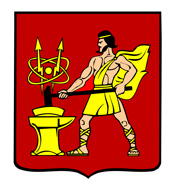 АДМИНИСТРАЦИЯ  ГОРОДСКОГО ОКРУГА ЭЛЕКТРОСТАЛЬМОСКОВСКОЙ   ОБЛАСТИРАСПОРЯЖЕНИЕ ______18.04.2023___ № _____95-р________О создании рабочей группы по подготовке проекта реновации в городском округе Электросталь Московской областиВ связи с подготовкой проекта комплексного развития территории в рамках осуществления программы реновации ветхого и аварийного жилого фонда в городском округе Электросталь Московской области, на основании федерального закона от 06.10.2003 № 131-ФЗ «Об общих принципах организации местного самоуправления в Российской Федерации», в целях обновления среды жизнедеятельности и создания благоприятных условий проживания граждан, общественного пространства, предотвращения роста аварийного жилищного фонда в городском округе Электросталь Московской области, обеспечения развития жилых территорий и их благоустройства:1.  Создать рабочую группу по подготовке проекта реновации в городском округе Электросталь Московской области в составе согласно приложению 1 к настоящему распоряжению.2. Утвердить положение о рабочей группе по подготовке проекта реновации в городском округе Электросталь Московской области (приложение 2 к настоящему распоряжению)3. Опубликовать настоящее распоряжение на официальном сайте городского округа Электросталь Московской области в сети «Интернет»: www.electrostal.ru.4. Настоящее распоряжение вступает в силу со дня его подписания.5. Контроль за исполнением настоящего распоряжения возложить на заместителя Главы Администрации городского округа Электросталь Московской области 
Денисова В.А.Глава городского округа                                                                                        И.Ю. ВолковаПриложение 1 к распоряжениюАдминистрации городского округаЭлектросталь Московской областиот ___18.04.2023___ № ___95-р___СОСТАВРабочей группы по подготовке проекта реновации в городском округе Электросталь Московской областиПриложение 2 к распоряжениюАдминистрации городского округаЭлектросталь Московской областиот ___18.04.2023_ № __95-р___ПОЛОЖЕНИЕо рабочей группе по подготовке проекта реновации в городском округе Электросталь Московской областиОбщие положенияРабочая группа по подготовке проекта реновации в городском округе Электросталь Московской области (далее – Рабочая группа) создается в целях осуществления взаимодействия Администрации городского округа Электросталь Московской области (далее – Администрация городского округа) и ресурсоснабжающих организаций, органов государственной власти Московской области, иных коммерческих и некоммерческих организаций и их объединениях по вопросам разработки и согласования проекта комплексного развития (проект реновации) территории городского округа ЭлектростальРабочая группа в своей деятельности руководствуется Конституцией Российской Федерации, федеральными конституционными законами, федеральными законами, Указами и Распоряжениями Президента Российской Федерации, постановлениями и распоряжениями Правительства Российской Федерации, нормативными правовыми актами Администрации городского округа Электросталь Московской области и также настоящим Положением.II. Основные функции и права Рабочей группыОсновной задачей Рабочей группы является:-  рассмотрение вопросов, связанных с подготовкой проекта реновации территории городского округа Электросталь Московской области;-  выработка рекомендаций и предложений по разработке проекта реновации территории городского округа Электросталь Московской области.III. Состав Рабочей группыСостав Рабочей группы утверждается распоряжением Администрации городского округа Электросталь Московской области.Председатель рабочей группы:а) принимает решение о проведении заседаний Рабочей группы и назначает день, время и место работы Рабочей группы;б) принимает решение о приглашении на заседания Рабочей группы (по предложениям членов Рабочей группы) представителей Администрации городского округа Электросталь Московской области, коммерческих и некоммерческих организаций и их объединений;в) проводит заседания Рабочей группы;г) определяет докладчиков и выступающих по вопросам, включенным в повестку дня заседаний Рабочей группы;д) пользуется правами члена Рабочей группы наравне с другими его членами;з) представляет Рабочую группу в федеральных органах исполнительной власти, органах государственной власти субъектов Российской Федерации, коммерческих и некоммерческих организациях и их объединениях. Секретарь Рабочей группы осуществляет организационно-техническое обеспечение деятельности Рабочей группы, оформляет решения и ведет протоколы заседаний Рабочей группы.Члены Рабочей группы:а) участвуют в мероприятиях, проводимых Рабочей группой, а также в подготовке материалов по рассматриваемым вопросам;б) вносят предложения о включении в повестку дня заседания Рабочей группы вопросов, относящихся к сфере деятельности Рабочей группы;в) высказывают свое мнение по существу обсуждаемых вопросов, замечания и предложения по проектам принимаемых решений и протоколу заседания Рабочей группы;г) вносят председателю рабочей группы предложения по кандидатурам в состав Рабочей группы и предложения по иным участникам заседаний Рабочей группы, привлекаемым к работе Рабочей группы;д) вправе предложить внесение изменений в настоящее Положение;е) вправе выйти из состава Рабочей группы по собственному желанию.IV. Порядок подготовки мероприятий Рабочей группы Секретарь Рабочей группы формирует план-график работы Рабочей группы на основании предложений:а) членов Рабочей группы;б) председателя Рабочей группы или заместителей председателя рабочей группы.V. Порядок работы Рабочей группы  Заседания Рабочей группы могут быть плановыми или внеочередными.Рабочая группа проводит мероприятия по мере необходимости, но не реже раза в месяц. В случае необходимости могут проводиться внеочередные мероприятия Рабочей группы.Решение о проведении планового мероприятия Рабочей группы принимает председатель Рабочей группы.При принятии председателем Рабочей группы решения о проведении плановых мероприятий Рабочей группы секретарь Рабочей группы в срок не позднее чем за 1 день до мероприятий Рабочей группы направляет членам Рабочей группы посредством электронной почты или телефонной связи уведомлением о дате, времени и месте его проведения.Члены рабочей группы, не имеющие возможности лично присутствовать на мероприятиях Рабочей группы, должны уведомить об этом секретаря Рабочей группы.По результатам проведенных мероприятий могут быть приняты решения в виде заключений, протоколов, предложений и т.д.На мероприятия, проводимые Рабочей группой, могут быть приглашены представители государственных органов, федеральных, региональных и муниципальных учреждений, иные юридические и физические лица.Председатель Рабочей группы:Председатель Рабочей группы:Волкова И.Ю.– Глава городского округа Электросталь Московской области.Заместители Председателя Рабочей группы: 	Заместители Председателя Рабочей группы: 	Денисов В.А.– заместитель Главы Администрации городского округа Электросталь Московской области.Борисов А.Ю.– заместитель Главы Администрации городского округа Электросталь Московской области.Секретарь рабочей группы:Секретарь рабочей группы:Сухарникова Е.С.– начальник отдела градостроительной деятельности управления архитектуры и градостроительства Администрации городского округа Электросталь Московской области.Члены Рабочей группы:Члены Рабочей группы:Булатов Д.В.– начальник управления архитектуры и градостроительства Администрации городского округа Электросталь Московской области.Буланова Л.В.– начальник правового управления Администрации городского округа Электросталь Московской области.Никульшина И.Г.– заместитель начальника управления городского жилищного и коммунального хозяйства Администрации городского округа Электросталь Московской области.Качановский Д.Б.– заместитель Председателя Комитета имущественных отношений Администрации городского округа Электросталь Московской области. Буланов С.С.– директор МКУ «СБДХ»Третьяк В.Г.– начальник Электросталького производственного отдела Павлово-Посадского филиала АО «Мособлэнерго»Зубков Ю.А.– заместитель генерального директора по эксплуатации ГУП МО «КС МО»Бургуто А.Н.– директор филиала ГУП МО «КС МО» «Электростальский»Кумратов А.К.– директор филиала АО «Мособлгаз» «Восток» (по согласованию)